ORDENANZA XV - Nº 29ANEXO IVRESOLUCIÓN N° 860/22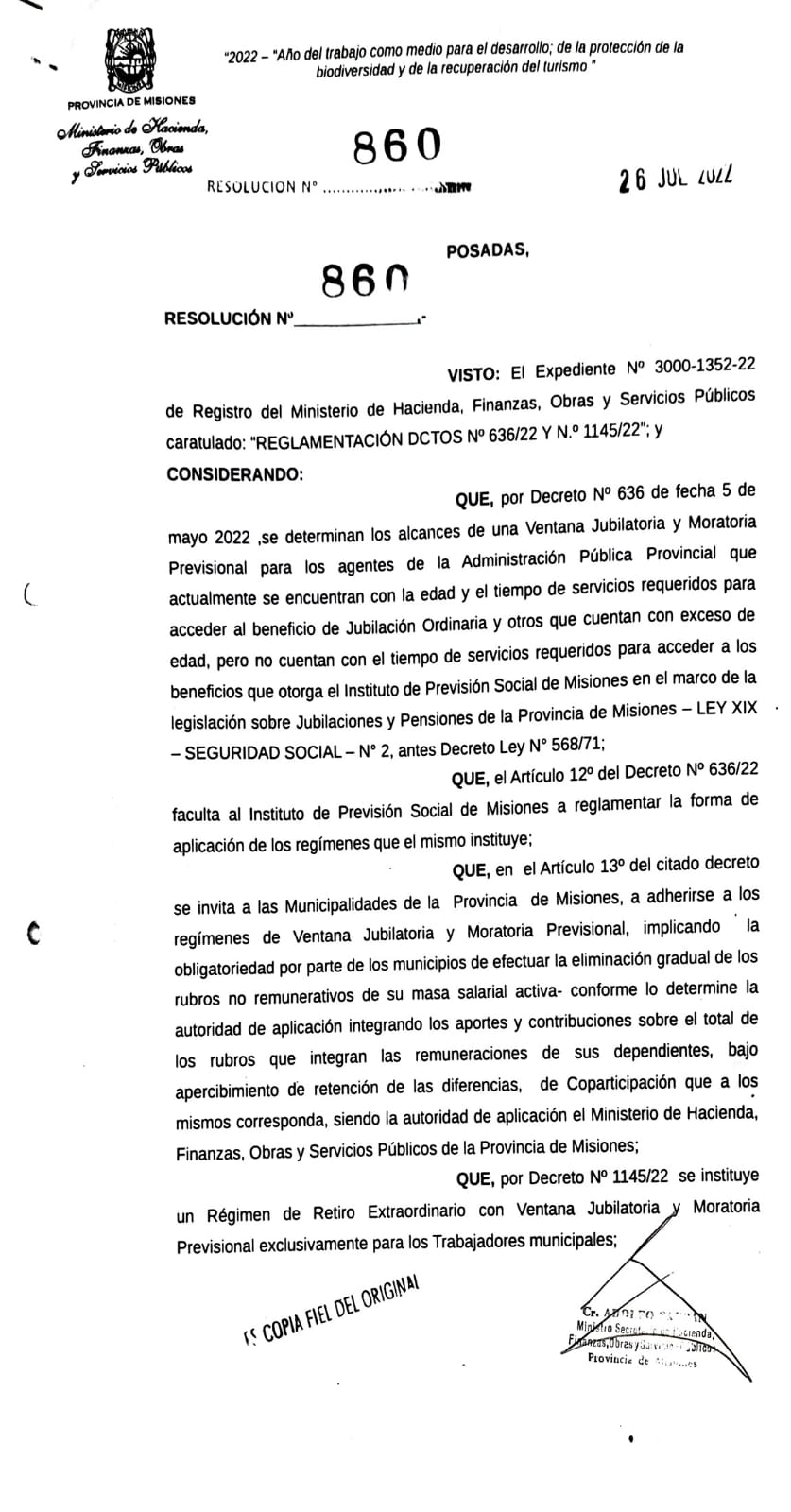 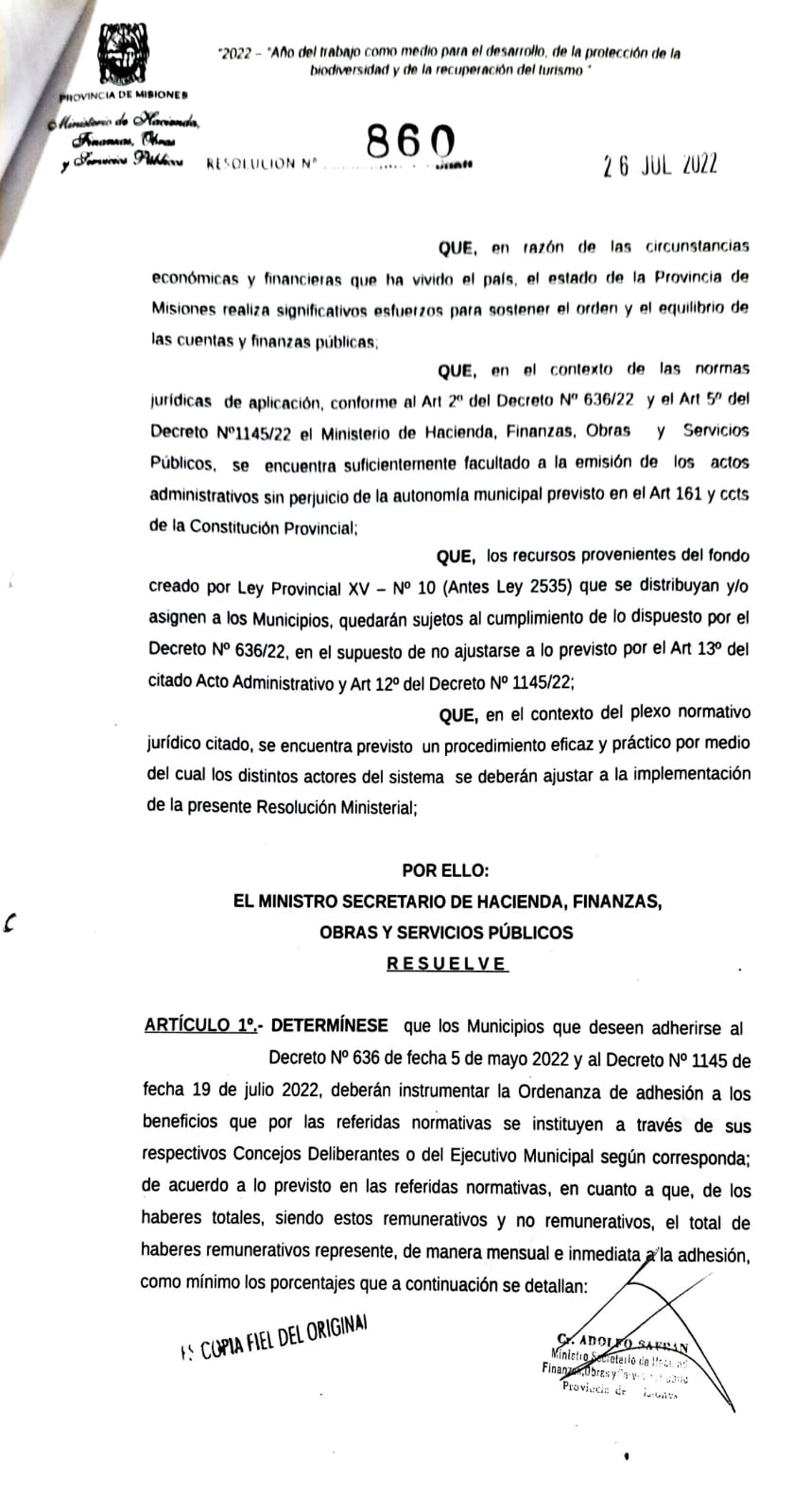 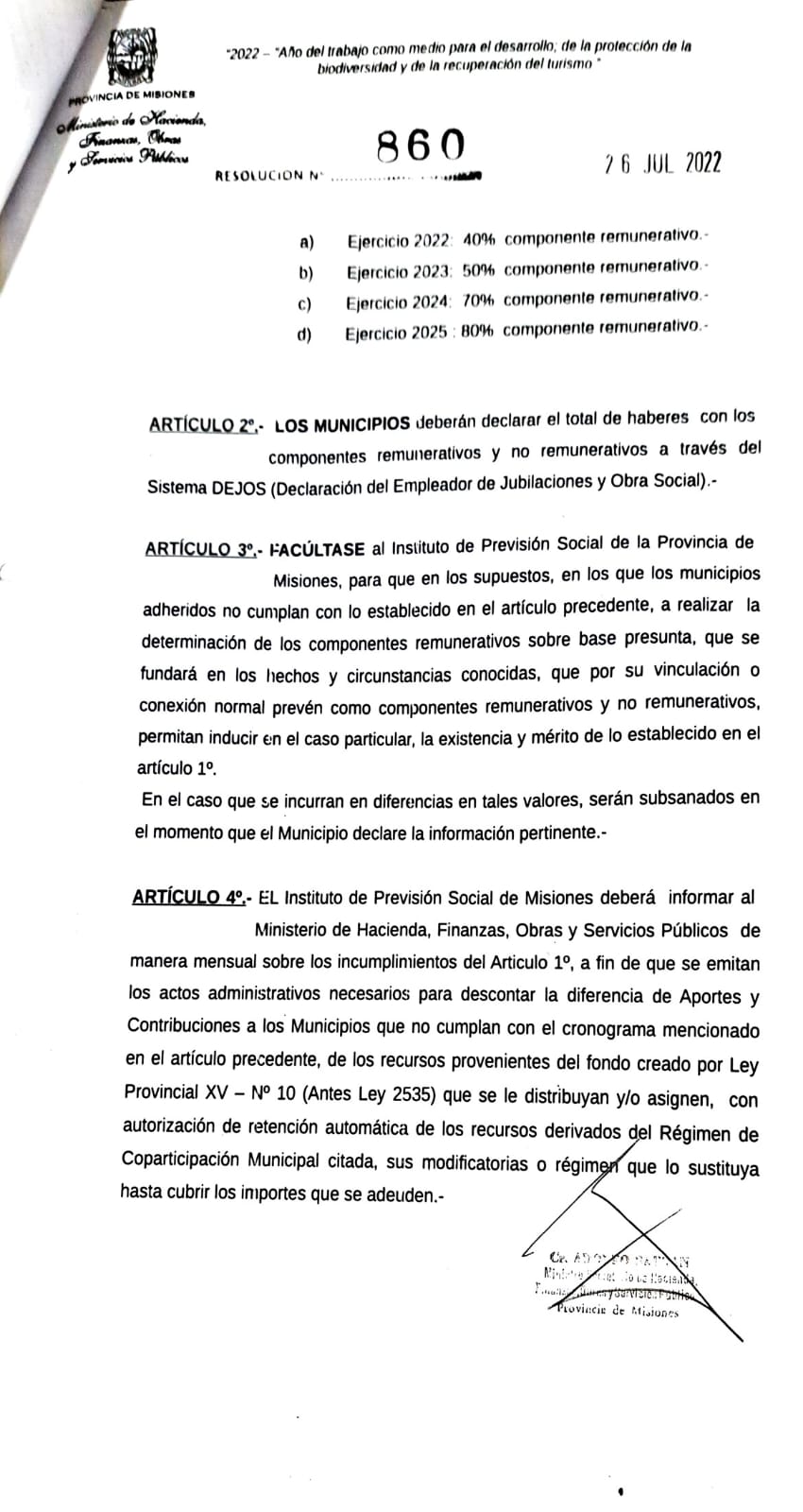 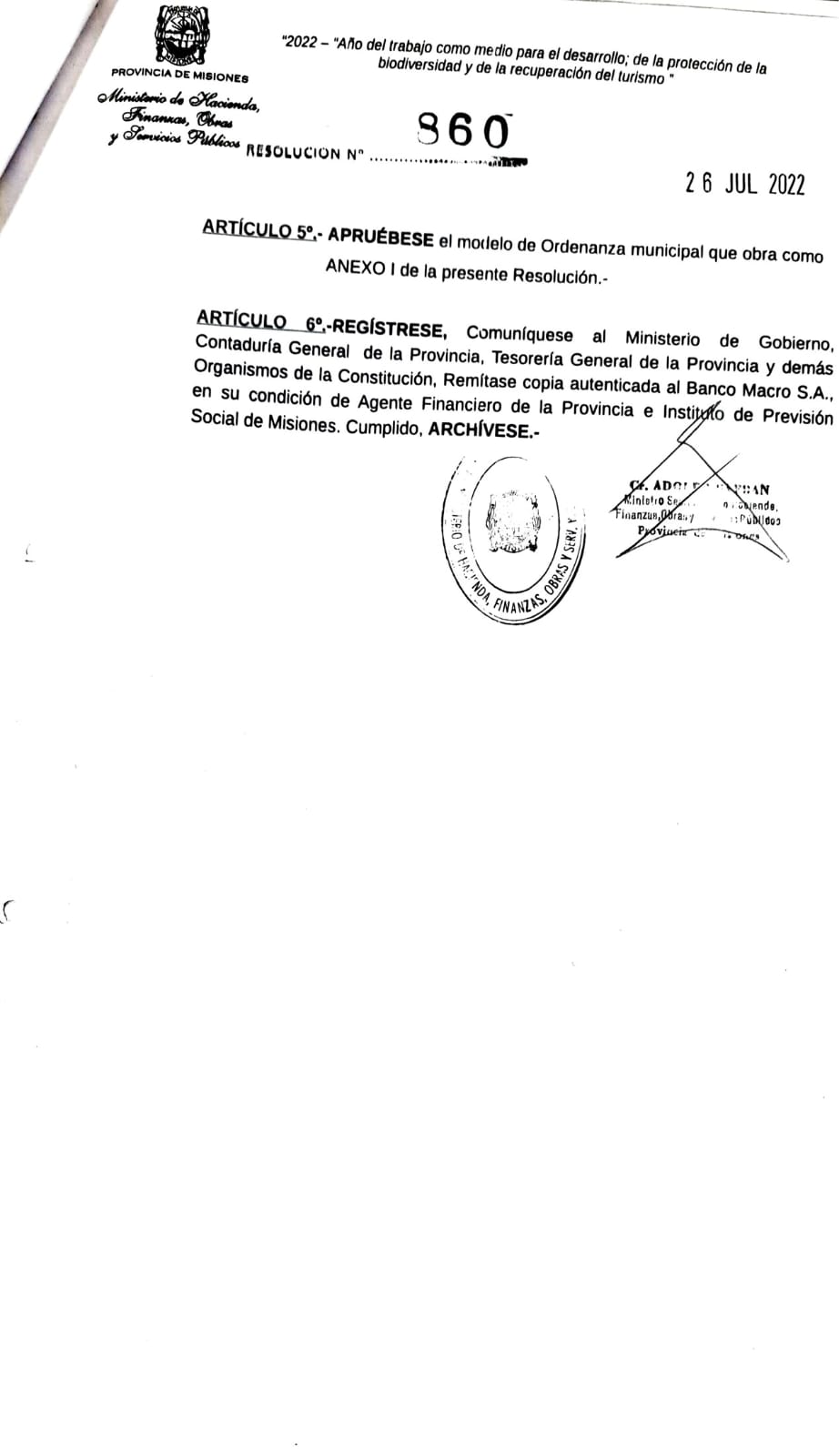 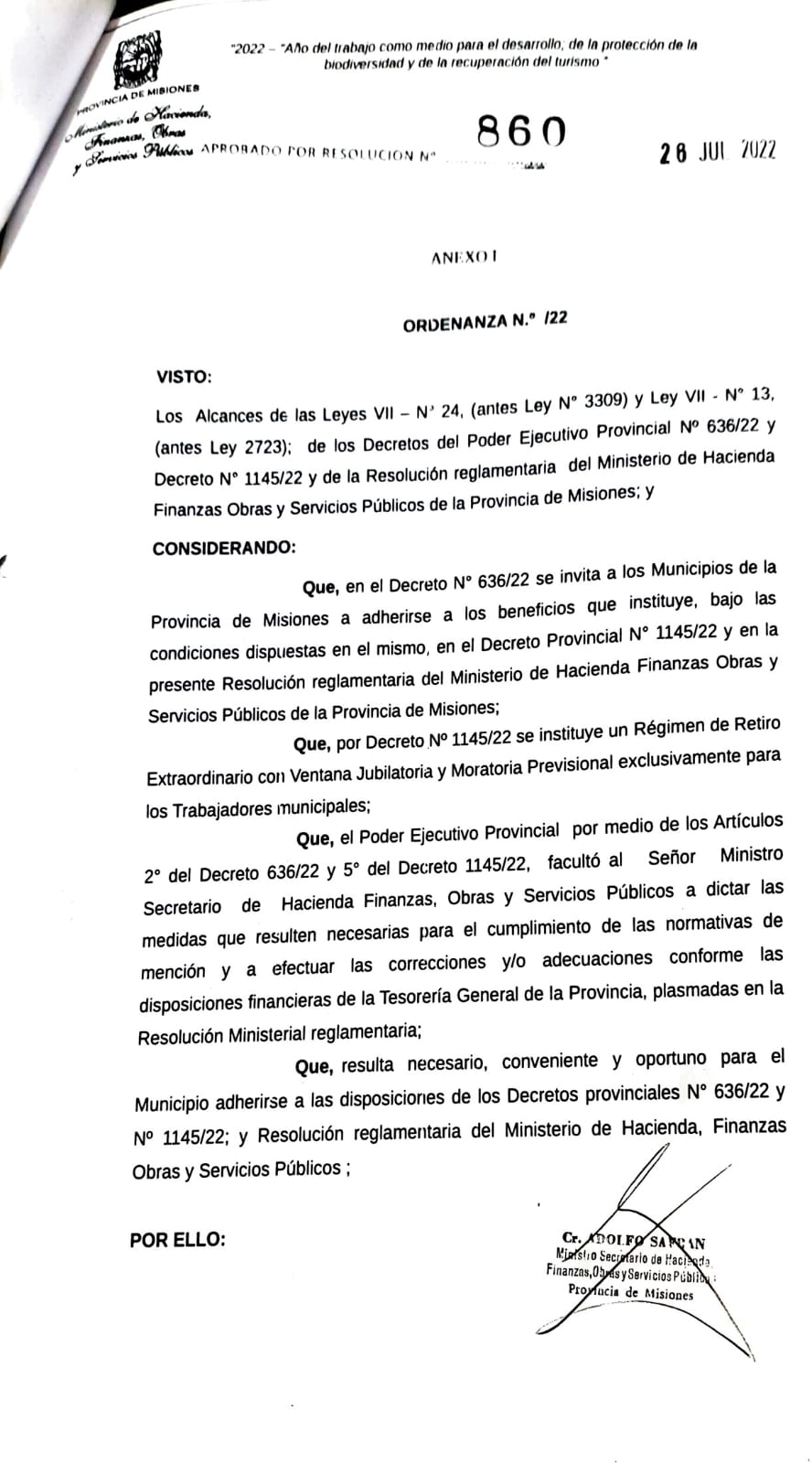 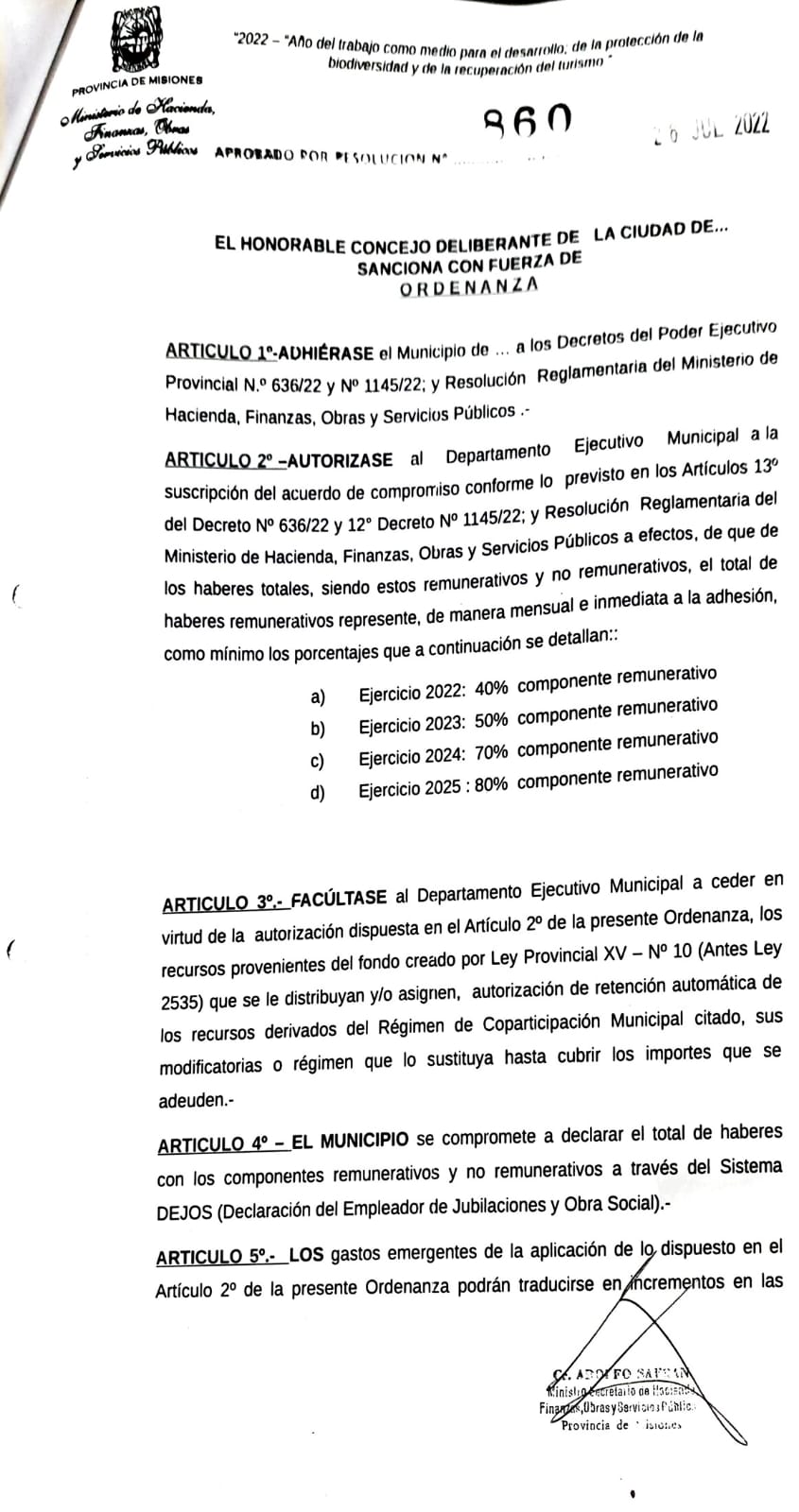 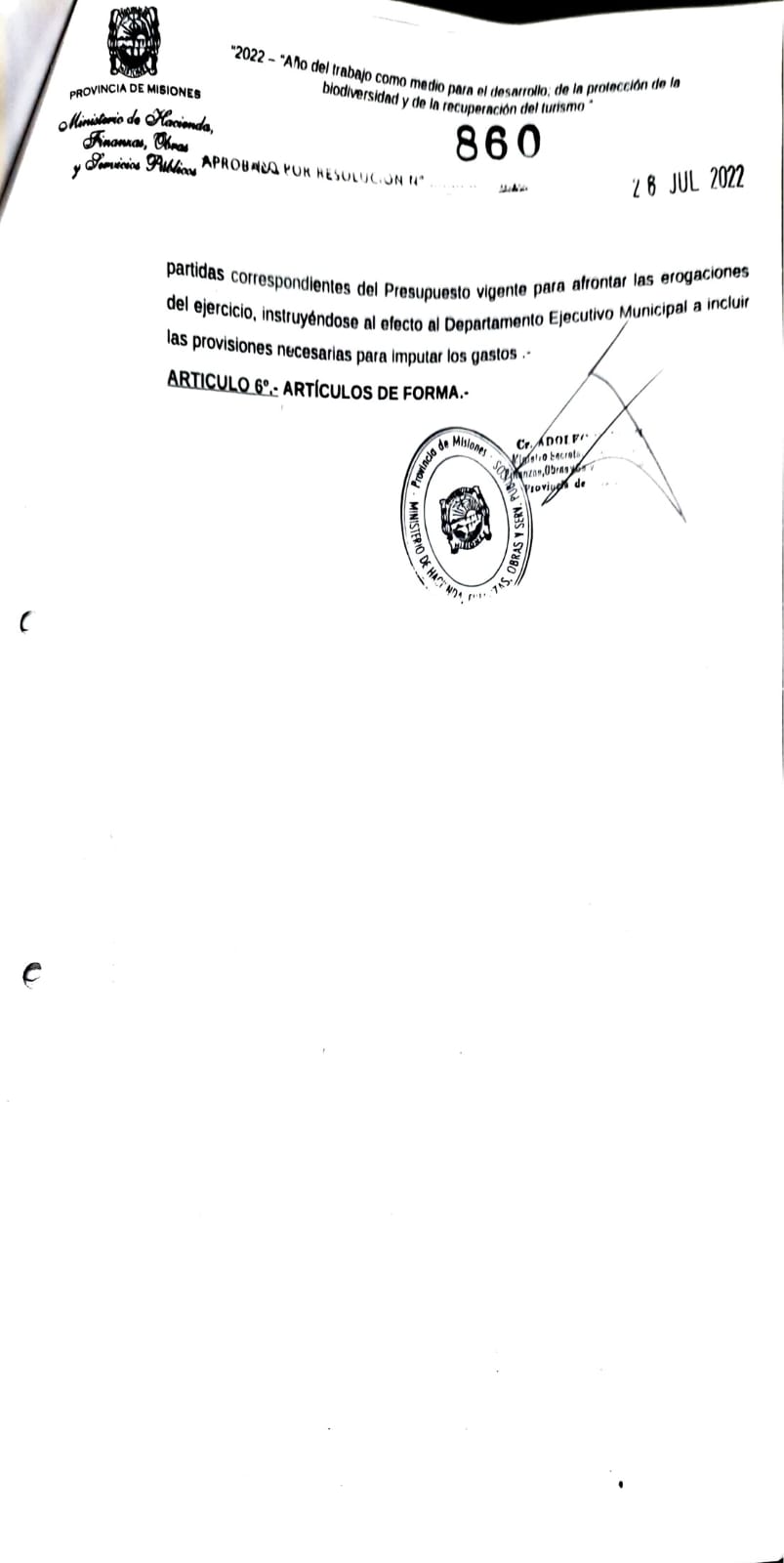 